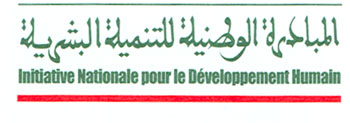 الإطار المنطقي للمشروع:تحليل المشاكل الرئيسية:تحليل الوضعية:............................................................................................................................................................................................................................................................................................................................................................................................................................................................................................................................................................................................................................................................................................................................................................................................................................................................................................................................................................................................................................................................................................................................................................................................................................................................................................................................................................................................................................................................................................................................................................................................................................................................................................................................................................................................................................................................................................................................................................................................................................................................................................................................................................................................................................................................................................................................................................................................................................................................توضيح العلاقة بين مسببات المشكل وأثره:تحليل المشاركة:يجب إعطاء لمحة عن الأفراد والمجموعات المعنية بالمشروع على الشكل التالي: تحليل البدائل:ما هي الحلول المقترحة التي يمكن أن تشكل خطة لتنفيذ المشروع؟................................................................................................................................................................................................................................................................................................................................................................................................................................................................................................................................................................................................................................................................................................................................................................................................................................................................................................................................................................................................................................................................................................................................................................................................................................................................................................................................................................................................................................................................................................................................................................................................................................................................................................................................................................................................................................................................................................................................................................................................................................................................................................................................................................................................................................................................................................................................................................................................................................................................................................................................................................................................................................................................................................................................................................................................................................................................................................................................................................................................................................................................................................................................................................................................................................................................................ما هي خطة العمل في حالة تعرض المشروع للقيود والصعوبات؟..........................................................................................................................................................................................................................................................................................................................................................................................................................................................................................................................................................................................................................................................................................................................................................................................................................................................................................................................................................................................................................................................................................................................................................................................................................................................................................................................................................................................................................................................................................................................................................................................................................................................................................................................................................................................................................................................................................................................................................................................................................................................................................................................................................................................................................................................................................................................................................................................................................................................................................................................................................................................................................................................................................................................................................................................................................................................................................................................................................................................................................................................................................................................................................................................................................................................................................................................................................................................................................................................................................................................................................................................................................................................................................الإطار المنطقي للمشروع:توقيع رئيس الهيئة الأطراف المعنيةوقع المشكلالحوافز أو الدوافعالعمليات المحتمل القيام بهاالأطراف المساندةالأطراف المضادةالفئة المستهدفة بشكل مباشرمنفذو المشروعالمؤشرات الموضوعية لتقييم المشروعمصادر التحققالفرضياتالهدف العام:- ..................................................................................................................................................................................... .............................................................. ...........................................................................................................................الهدف العام:- ..................................................................................................................................................................................... .............................................................. ...........................................................................................................................الهدف العام:- ..................................................................................................................................................................................... .............................................................. ...........................................................................................................................- ...................................................- ...................................................- ...................................................- ...................................................- ...................................................- ...................................................- ..........................................- ..........................................- ..........................................- ........................................................................................................................................................................................................................................................................................................................................................................................................................................................................................................................الهدف الخاص:- ..................................................................................................................................................................................... .............................................................. ...........................................................................................................................الهدف الخاص:- ..................................................................................................................................................................................... .............................................................. ...........................................................................................................................الهدف الخاص:- ..................................................................................................................................................................................... .............................................................. ...........................................................................................................................- ...................................................- ...................................................- ...................................................- ...................................................- ...................................................- ...................................................- ...................................................- ..........................................- ..........................................- ..........................................- ............................................................................................................................................................................................................................................................................................................................................................................................................................................................................................................................................................................................................................................................النتائج: - ..........................................................- ..........................................................- ..........................................................- ..........................................................- ..........................................................- ..........................................................- ..........................................................- ..........................................................النتائج: - ..........................................................- ..........................................................- ..........................................................- ..........................................................- ..........................................................- ..........................................................- ..........................................................- ..........................................................النتائج: - ..........................................................- ..........................................................- ..........................................................- ..........................................................- ..........................................................- ..........................................................- ..........................................................- ..........................................................- ...................................................- ...................................................- ...................................................- ...................................................- ...................................................- ...................................................- ...................................................- ..........................................- ..........................................- ..........................................- ........................................................................................................................................................................................................................................................................................................................................................................................................................................................................................................................الانشطة: - ..........................................................- ..........................................................- ..........................................................- ..........................................................- ..........................................................- ..........................................................الانشطة: - ..........................................................- ..........................................................- ..........................................................- ..........................................................- ..........................................................- ..........................................................الانشطة: - ..........................................................- ..........................................................- ..........................................................- ..........................................................- ..........................................................- .......................................................... - ....................................................- ....................................................- ....................................................- ....................................................- ....................................................- ....................................................- ..........................................- ..........................................- .........................................- .........................................- ........................................................................................................................................................................................................................................................................................................................................................................................................................................................................................................................الفرضية العامة اللازمة لتحقيق المشروع:  .......................................................................................................................................................................................................................................................................................................................................................... .............................................................................................................................................................................الفرضية العامة اللازمة لتحقيق المشروع:  .......................................................................................................................................................................................................................................................................................................................................................... .............................................................................................................................................................................الفرضية العامة اللازمة لتحقيق المشروع:  .......................................................................................................................................................................................................................................................................................................................................................... .............................................................................................................................................................................